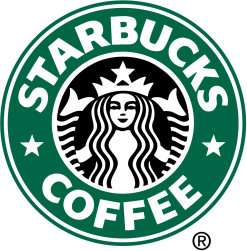 Q1 Net Income up 43% from Q1 2010;Q1 EPS Up 40% to $0.45; Q1 Revenue Up 8% to $2.95 billionSEATTLE, March 4, 2010 (Business Wire) – Starbucks Corporation (NASDAQ: SBUX) today reported financial results for its fiscal first quarter from 2011. Fiscal First Quarter 2011 Highlights:Total net revenues in Q1 2011 increased to $2.95 billion, an 8% increase from Q1 2010As a result, net income expanded by 43% from Q1 2011 to Q1 2010. EPS increased to $0.45 in Q1 2011 from $0.32 in Q1 2010. Although the cost of goods and services increased to $1.2 billion, its percentage in relation to revenue was only 40%, down from 42% in Q1 2010Operating margin increased from 13% in Q1 2010 to 17% in Q1 2011, with a final operating income of $501 millionThe percentage of net income also increased from 9% to 12%, with a final net income of $346 million in Q1 2011. “The record from our first quarter is truly a testament of all the hard work given by our employees and other Starbucks chains around the world,” says Howard Schultz, chairman, president and CEO. “We cannot thank our customers enough in helping to contribute to the economic successes that this company has made thus far. This has been a great year for not only us as a company but also for our other partners as well and we hope to strengthen our economic performance throughout the years to come.”ContactJames WatkinsAccount ExecutiveStarbucks Investor Relations(916) 622-2908jamesw@uoregon.edu###